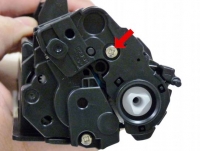 Шаг: 1Заправка картриджа HP CE285A будет проходить несложно. Возьмите картридж и открутите шуруп.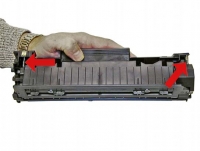 Шаг: 2Удалите две пружины.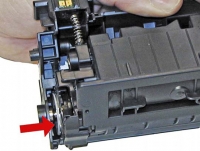 Шаг: 3Разделите картридж на две части (половины).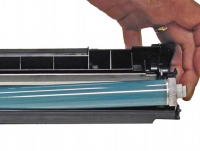 Шаг: 4Снимите барабан с картриджа HP CE285A.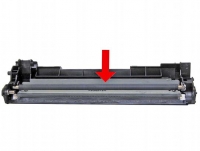 Шаг: 5Снимите ВПЗ и протрите его тряпочкой.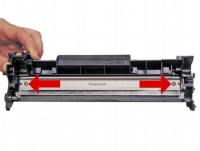 Шаг: 6Необходимо снять ракель, но для этого нужно открутить два болта.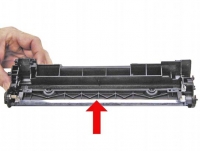 Шаг: 7Удалите отсек от остатков старого тонера.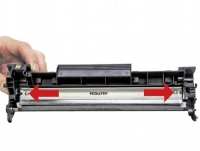 Шаг: 8На ракель нужно нанести смазку.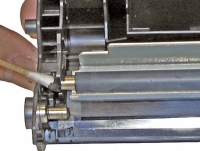 Шаг: 9Установите уже очищенный ВПЗ в отсек картриджа, а также нанесете смазку.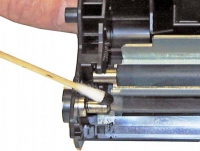 Шаг: 10Добавляем смазку на ось барабана.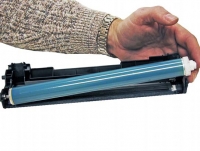 Шаг: 11Устанавливаем в картридж новый барабан.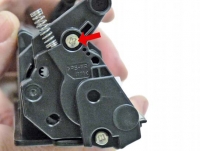 Шаг: 12Открутите два болта с правой стороны.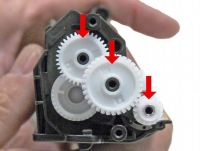 Шаг: 13Шестеренку нужно снять, но большую оставить.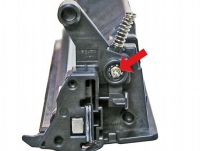 Шаг: 14Слева открутите болт.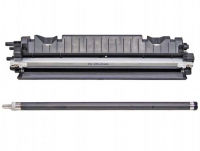 Шаг: 15Магнитный вал необходимо снять.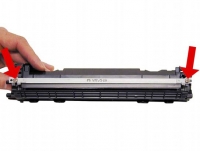 Шаг: 16Заправить картридж HP CE285A не получиться, если не снять дозирующее лезвие.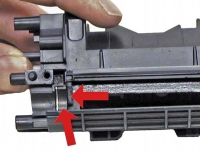 Шаг: 17Из отсека картриджа отчистите остатки старого тонера.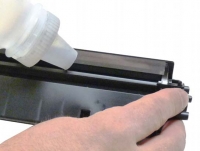 Шаг: 18Заполните отсек картриджа HP CE285A,  Р1102 тонером.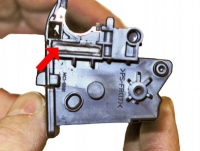 Шаг: 19Установите уплотнители и поместите пробку на место.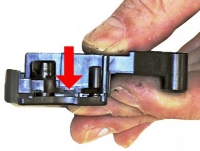 Шаг: 20Прикрутите  болт.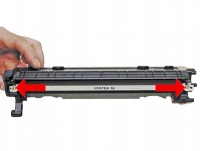 Шаг: 21Установите дозирующее лезвие в картридж.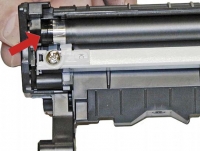 Шаг: 22Установите магнитный вал.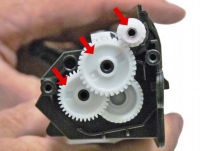 Шаг: 23Шестеренки тоже необходимо установить на место.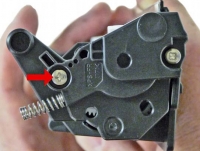 Шаг: 24Болтами закрутите крышку.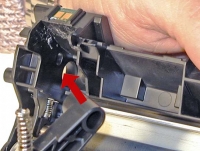 Шаг: 25Защелкнуть пружины нужно аккуратно.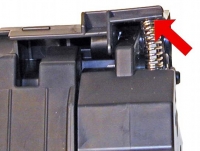 Шаг: 26Затем направляем стороны пружин.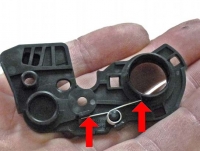 Шаг: 27Помещаем пружины в разъем. 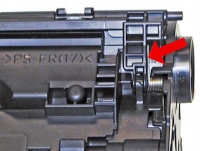 Шаг: 28Помещаем элементы картриджа в затвор.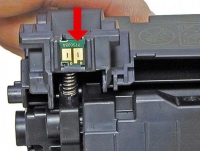 Шаг: 29Заправка картриджа HP CE285A завершена, установите чип.